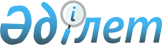 О внесении изменений и дополнений в некоторые решения Правительства Республики КазахстанПостановление Правительства Республики Казахстан от 23 декабря 1999 года N 1964

      В целях упорядочения расчетов за зерно, закупаемое в государственные ресурсы, Правительство Республики Казахстан постановляет: 

      1. Внести изменения и дополнения в следующие решения Правительства Республики Казахстан: 

      1) в постановление Правительства Республики Казахстан от 30 сентября 1999 года N 1506 P991506_ "Об утверждении Правил использования зерна государственных ресурсов и резерва": 

      пункт 2 дополнить абзацем следующего содержания: 

      "Средства, полученные от реализации зерна, закупленного за счет кредитных ресурсов, выделенных в соответствии с постановлениями Правительства Республики Казахстан от 5 октября 1999 года N 998 P990998_ "О некоторых мерах по закупке зерна и поддержке сельскохозяйственных товаропроизводителей", от 14 сентября 1999 года N 1390 P991390_ "О государственном резерве семенного зерна" и от 2 сентября 1999 года N 1303 P991303_ "О некоторых вопросах государственного закупа зерна урожая 1999 года, его учета, хранения и реализации", направить на возвратной основе на специальный счет закрытого акционерного общества "КазАгроФинанс" в Комитете казначейства Министерства финансов Республики Казахстан, подконтрольный Министерству сельского хозяйства Республики Казахстан, для формирования государственных экспортных ресурсов зерна. 

      2) в постановление Правительства Республики Казахстан от 27 октября 1999 года N 1612 P991612_ "О некоторых вопросах финансового регулирования государственного закупа зерна урожая 1999 года": 

      в подпункте 1) пункта 1 слова "на специальный счет "Эскроу" Министерства сельского хозяйства Республики Казахстан (далее - Счет- Эскроу) в городском территориальном управлении Казначейства города Астаны" заменить словами "на специальный счет закрытого акционерного общества "КазАгроФинанс" в Комитете казначейства Министерства финансов Республики Казахстан, подконтрольный Министерству сельского хозяйства Республики Казахстан,". 

      Сноска. В пункт 1 внесены изменения - постановлением Правительства РК от 28 марта 2001 г. N 394 P010394_ . 

      2. Настоящее постановление вступает в силу со дня подписания. 

 

     Премьер-Министр  Республики Казахстан

(Специалисты: Склярова И.В.,              Цай Л.Г.)      
					© 2012. РГП на ПХВ «Институт законодательства и правовой информации Республики Казахстан» Министерства юстиции Республики Казахстан
				